Supplementary MaterialTable 1 The primers were used for polarity effect in this study 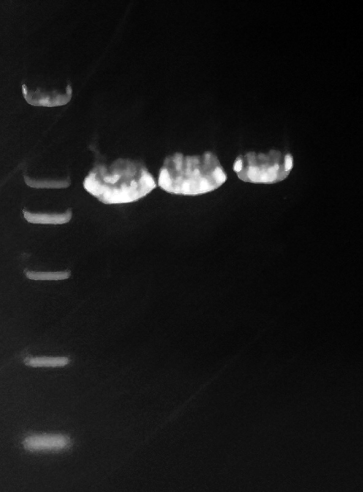 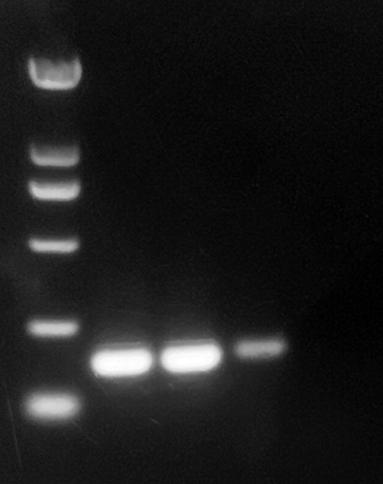 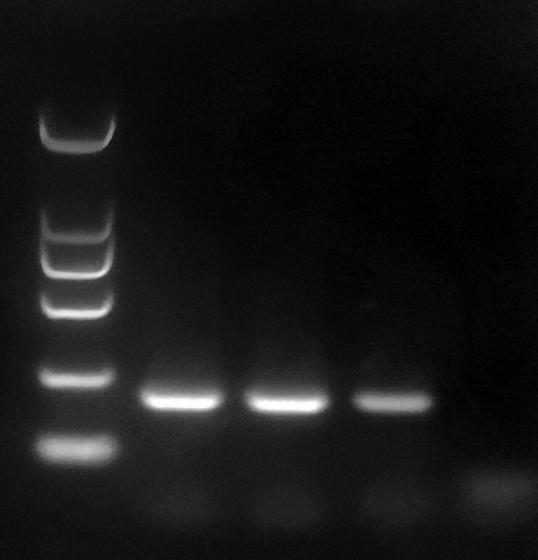 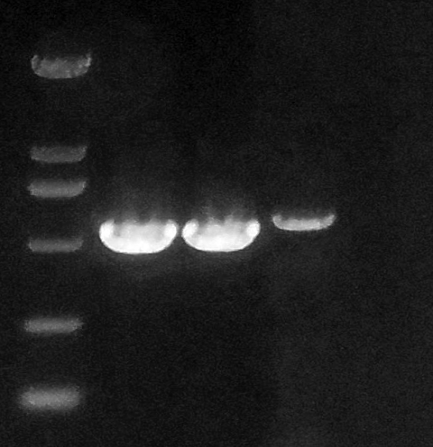 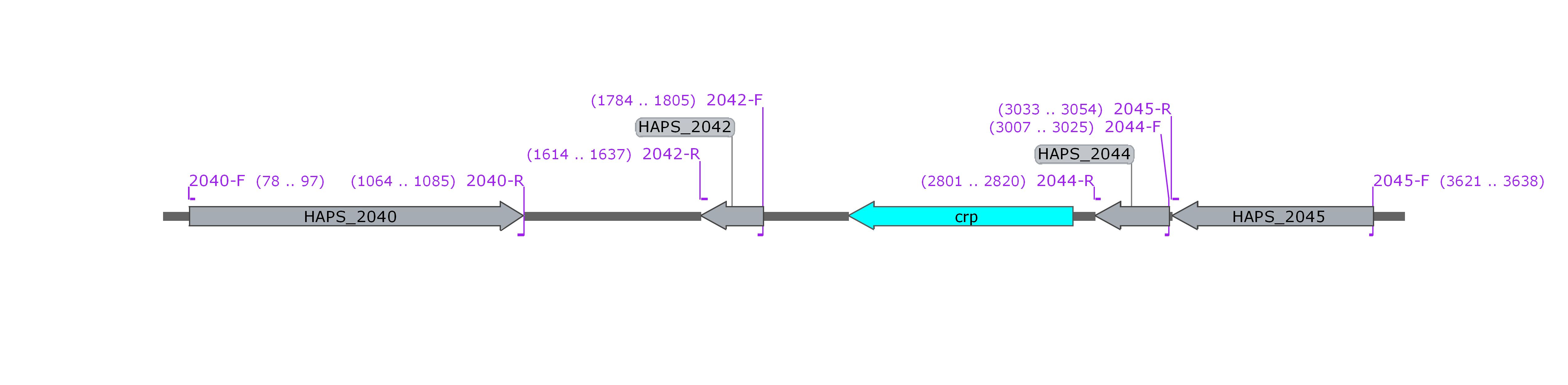 Figure 1. Verification the expression of the neighbor genes of the crp gene. (A) Distribution diagram of upstream and downstream of crp gene. (B) RT-PCR identification of the HAPS_2040, HAPS_2042, HAPS_2044 and HAPS_2045 from cDNAs of wild type and crp mutant strain. M: DL 2000 Mark, 1 and 2 represented cDNA genomes of the wild type and crp mutant, 3 represented genomes DNA (gDNA) of the wild type which was the positive control, N represented negative control.PrimersSequencesFunction2040-FATGTACCCACTTATCAAAAATo amplify the HAPS_2040 gene (1008 bp)2040-RCTAAATAGAAATTTTCCTAACCTo amplify the HAPS_2040 gene (1008 bp)2042-FATGCACTCCTCTATTCCTTTATTo amplify the HAPS_2042 gene (192 bp)2042-RTCATTTCATATTCCCAACTAAAGCTo amplify the HAPS_2042 gene (192 bp)2044-FATGATTATCCCTTGGCAAGTo amplify the HAPS_2044 gene (225 bp)2044-RTTACAAATTCCCTAAGAAAGTo amplify the HAPS_2044 gene (225 bp)2045-FATGACAGAACCTGTTATCTo amplify the HAPS_2045 gene (606 bp)2045-RCTAGTAGAACAATGGCTTAATCTo amplify the HAPS_2045 gene (606 bp)